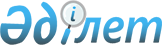 О внесении изменений в решение Железинского районного маслихата от 27 декабря 2013 года № 164-5/23 "О бюджете Железинского района на 2014 - 2016 годы"Решение маслихата Железинского района Павлодарской области от 25 декабря 2014 года № 268-5/32. Зарегистрировано Департаментом юстиции Павлодарской области 26 декабря 2014 года № 4238

      В соответствии с пунктом 5 статьи 109 Бюджетного кодекса Республики Казахстан от 4 декабря 2008 года, подпунктом 1) пункта 1 статьи 6 Закона Республики Казахстан "О местном государственном управлении и самоуправлении в Республике Казахстан" от 23 января 2001 года, решением Павлодарского областного маслихата от 12 декабря 2014 года № 300/37 "О внесении изменений в решение областного маслихата (XXVI сессия, V созыв) от 13 декабря 2013 года № 198/26 "Об областном бюджете на 2014 - 2016 годы" Железинский районный маслихат РЕШИЛ:

      1. 

Внести в решение районного маслихата (XXIII очередная сессия, V созыва) от 27 декабря 2013 года № 164-5/23 "О бюджете Железинского района на 2014 - 2016 годы" (зарегистрированное в Реестре государственной регистрации нормативных правовых актов от 09 января 2014 года за № 3659, опубликованные в районных газетах "Родные просторы", "Туған өлке" от 18 января 2014 года № 3), следующие изменения:



      в пункте 1:

      в подпункте 1):

      цифры "2664984" заменить цифрами "2657445";

      цифры "2129734" заменить цифрами "2122195";

      в подпункте 2) цифры "2675740" заменить цифрами "2668201";



      приложение 1 к указанному решению изложить в новой редакции согласно приложению к настоящему решению.

      2. 

Контроль за исполнением настоящего решения возложить на постоян-ную комиссию социально-экономического развития и бюджета районного маслихата.

      3. 

Настоящее решение вводится в действие с 1 января 2014 года.

 

  Районный бюджет на 2014 год

(с изменениями)

 
					© 2012. РГП на ПХВ «Институт законодательства и правовой информации Республики Казахстан» Министерства юстиции Республики Казахстан
				      Председатель сессии

      районного маслихатаТ. Сагандыков      Секретарь районного

      маслихатаВ. Крутиков

Приложение

к решению Железинского

районного маслихата от

25 декабря 2014 года № 268-5/32

(XXXII (очередная)

сессия, V созыв)Приложение 1

к решению Железинского

районного маслихата от

27 декабря 2013 года № 164-5/23

(XXIII (очередная)

сессия, V созыв)Категория

 Категория

 Категория

 Категория

 Категория

 Категория

 Категория

 Категория

 Всего (тыс. тенге)

 Класс

 Класс

 Класс

 Класс

 Класс

 Класс

 Класс

 Всего (тыс. тенге)

 Подкласс

 Подкласс

 Подкласс

 Подкласс

 Подкласс

 Всего (тыс. тенге)

 Наименование

 Наименование

 Наименование

 Всего (тыс. тенге)

 1

 2

 2

 3

 3

 4

 4

 4

 5

 I. ДОХОДЫ

 I. ДОХОДЫ

 I. ДОХОДЫ

 2657445

 1

 Налоговые поступления

 Налоговые поступления

 Налоговые поступления

 528322

 01

 01

 Подоходный налог

 Подоходный налог

 Подоходный налог

 163066

 03

 03

 2

 2

 Индивидуальный подоходный налог

 Индивидуальный подоходный налог

 Индивидуальный подоходный налог

 163066

 03

 03

 Социальный налог

 Социальный налог

 Социальный налог

 128393

 3

 3

 1

 1

 Социальный налог

 Социальный налог

 Социальный налог

 128393

 1

 04

 04

 Налоги на собственность

 Налоги на собственность

 Налоги на собственность

 224540

 1

 4

 4

 1

 1

 Налоги на имущество

 Налоги на имущество

 Налоги на имущество

 193711

 1

 4

 4

 3

 3

 Земельный налог

 Земельный налог

 Земельный налог

 1758

 1

 4

 4

 4

 4

 Налог на транспортные средства

 Налог на транспортные средства

 Налог на транспортные средства

 19241

 1

 05

 05

 5

 5

 Единый земельный налог

 Единый земельный налог

 Единый земельный налог

 9830

 1

 05

 05

 Внутренние налоги на товары, работы и услуги

 Внутренние налоги на товары, работы и услуги

 Внутренние налоги на товары, работы и услуги

 9229

 1

 5

 5

 2

 2

 Акцизы

 Акцизы

 Акцизы

 2613

 1

 5

 5

 3

 3

 Поступления за использование природных и других ресурсов

 Поступления за использование природных и других ресурсов

 Поступления за использование природных и других ресурсов

 2424

 1

 08

 08

 4

 4

 Сборы за ведение предпринимательской и профессиональной деятельности

 Сборы за ведение предпринимательской и профессиональной деятельности

 Сборы за ведение предпринимательской и профессиональной деятельности

 4192

 1

 08

 08

 Обязательные платежи, взимаемые за совершение юридически значимых действий и (или) выдачу документов уполномоченными на то государственными органами или должностными лицами

 Обязательные платежи, взимаемые за совершение юридически значимых действий и (или) выдачу документов уполномоченными на то государственными органами или должностными лицами

 Обязательные платежи, взимаемые за совершение юридически значимых действий и (или) выдачу документов уполномоченными на то государственными органами или должностными лицами

 3094

 1

 8

 8

 1

 1

 Государственная пошлина

 Государственная пошлина

 Государственная пошлина

 3094

 2

 Неналоговые поступления

 Неналоговые поступления

 Неналоговые поступления

 4929

 2

 01

 01

 Доходы от государственной собственности

 Доходы от государственной собственности

 Доходы от государственной собственности

 1297

 2

 1

 1

 5

 5

 Доходы от аренды имущества, находящегося в государственной собственности

 Доходы от аренды имущества, находящегося в государственной собственности

 Доходы от аренды имущества, находящегося в государственной собственности

 1271

 7

 7

 Вознаграждения по кредитам, выданным из государственного бюджета

 Вознаграждения по кредитам, выданным из государственного бюджета

 Вознаграждения по кредитам, выданным из государственного бюджета

 10

 9

 9

 Прочие налоги от государственной собственности

 Прочие налоги от государственной собственности

 Прочие налоги от государственной собственности

 16

 02

 02

 Поступления от реализации товаров (работ, услуг) государственными учреждениями, финансируемыми из государственного бюджета

 Поступления от реализации товаров (работ, услуг) государственными учреждениями, финансируемыми из государственного бюджета

 Поступления от реализации товаров (работ, услуг) государственными учреждениями, финансируемыми из государственного бюджета

 66

 1

 1

 Поступления от реализации товаров (работ, услуг) государственными учреждениями, финансируемыми из государственного бюджета

 Поступления от реализации товаров (работ, услуг) государственными учреждениями, финансируемыми из государственного бюджета

 Поступления от реализации товаров (работ, услуг) государственными учреждениями, финансируемыми из государственного бюджета

 66

 2

 06

 06

 Прочие неналоговые поступления

 Прочие неналоговые поступления

 Прочие неналоговые поступления

 3566

 2

 6

 6

 1

 1

 Прочие неналоговые поступления

 Прочие неналоговые поступления

 Прочие неналоговые поступления

 3566

 3

 Поступления от продажи основного капитала

 Поступления от продажи основного капитала

 Поступления от продажи основного капитала

 1999

 3

 01

 01

 Продажа государственного имущества, закрепленного за государственными учреждениями

 Продажа государственного имущества, закрепленного за государственными учреждениями

 Продажа государственного имущества, закрепленного за государственными учреждениями

 23

 3

 1

 1

 1

 1

 Продажа государственного имущества, закрепленного за государственными учреждениями

 Продажа государственного имущества, закрепленного за государственными учреждениями

 Продажа государственного имущества, закрепленного за государственными учреждениями

 23

 3

 03

 03

 Продажа земли и нематериальных активов

 Продажа земли и нематериальных активов

 Продажа земли и нематериальных активов

 1976

 3

 3

 3

 1

 1

 Продажа земли

 Продажа земли

 Продажа земли

 1492

 3

 3

 3

 2

 2

 Продажа нематериальных активов

 Продажа нематериальных активов

 Продажа нематериальных активов

 484

 4

 Поступления трансфертов

 Поступления трансфертов

 Поступления трансфертов

 2122195

 4

 02

 02

 Трансферты из вышестоящих органов государственного управления

 Трансферты из вышестоящих органов государственного управления

 Трансферты из вышестоящих органов государственного управления

 2122195

 4

 2

 2

 2

 2

 Трансферты из областного бюджета

 Трансферты из областного бюджета

 Трансферты из областного бюджета

 2122195

 Функциональная группа

 Функциональная группа

 Функциональная группа

 Функциональная группа

 Функциональная группа

 Функциональная группа

 Функциональная группа

 Функциональная группа

 Всего тыс. тенге

 Функциональная подгруппа

 Функциональная подгруппа

 Функциональная подгруппа

 Функциональная подгруппа

 Функциональная подгруппа

 Функциональная подгруппа

 Всего тыс. тенге

 Наименование

 Всего тыс. тенге

 1

 1

 2

 2

 3

 3

 4

 5

 6

 II. ЗАТРАТЫ

 2668201

 01

 01

 Государственные услуги общего характера

 284106

 01

 01

 1

 1

 Представительные, исполнительные и другие органы, выполняющие общие функции государственного управления

 252491

 01

 01

 1

 1

 112

 112

 Аппарат маслихата района (города областного значения)

 11935

 01

 01

 1

 1

 112

 112

 001

 Услуги по обеспечению деятельности маслихата района (города областного значения)

 11478

 01

 01

 1

 1

 112

 112

 003

 Капитальные расходы государственного органа

 457

 01

 01

 1

 1

 122

 122

 Аппарат акима района (города областного значения)

 77760

 01

 01

 1

 1

 122

 122

 001

 Услуги по обеспечению деятельности акима района (города областного значения)

 70324

 01

 01

 1

 1

 122

 122

 003

 Капитальные расходы государственного органа 

 7436

 01

 01

 1

 1

 123

 123

 Аппарат акима района в городе, города районного значения, поселка, села, сельского округа

 162796

 01

 01

 1

 1

 123

 123

 001

 Услуги по обеспечению деятельности акима района в городе, города районного значения, поселка, села, сельского округа

 148703

 01

 01

 1

 1

 123

 123

 022

 Капитальные расходы государственного органа

 7821

 01

 01

 1

 1

 123

 123

 032

 Капитальные расходы подведомственных государственных учреждений и организаций

 6272

 01

 01

 2

 2

 Финансовая деятельность

 13551

 01

 01

 2

 2

 452

 452

 Отдел финансов района (города областного значения)

 13551

 01

 01

 2

 2

 452

 452

 001

 Услуги по реализации государственной политики в области исполнения бюджета района (города областного значения) и управления коммунальной собственностью района (города областного значения)

 11079

 01

 01

 2

 2

 452

 452

 003

 Проведение оценки имущества в целях налогообложения

 700

 01

 01

 2

 2

 452

 452

 010

 Приватизация, управление коммунальным имуществом, постприватизационная деятельность и регулирование споров, связанных с этим

 257

 01

 01

 2

 2

 452

 452

 011

 Учет, хранение, оценка и реализация имущества, поступившего в коммунальную собственность

 1020

 018

 Капитальные расходы государственного органа

 495

 01

 01

 5

 5

 Планирование и статистическая деятельность

 18064

 01

 01

 5

 5

 453

 453

 Отдел экономики и бюджетного планирования района (города областного значения)

 18064

 01

 01

 5

 5

 453

 453

 001

 Услуги по реализации государственной политики в области формирования и развития экономической политики, системы государственного планирования и управления района (города областного значения)

 17864

 01

 01

 5

 5

 453

 453

 004

 Капитальные расходы государственного органа 

 200

 02

 02

 Оборона

 9226

 02

 02

 1

 1

 Военные нужды

 8890

 02

 02

 1

 1

 122

 122

 Аппарат акима района (города областного значения)

 8890

 02

 02

 1

 1

 122

 122

 005

 Мероприятия в рамках исполнения всеобщей воинской обязанности

 8890

 02

 02

 2

 2

 Организация работы по чрезвычайным ситуациям

 336

 02

 02

 2

 2

 122

 122

 Аппарат акима района (города областного значения)

 336

 02

 02

 2

 2

 122

 122

 007

 Мероприятия по профилактике и тушению степных пожаров районного (городского) масштаба, а также пожаров в населенных пунктах, в которых не созданы органы государственной противопожарной службы

 336

 04

 04

 Образование

 1560138

 04

 04

 1

 1

 Дошкольное воспитание и обучение

 98261

 04

 04

 1

 1

 123

 123

 Аппарат акима района в городе, города районного значения, поселка, села, сельского округа

 65895

 04

 04

 1

 1

 123

 123

 004

 Обеспечение деятельности организаций дошкольного воспитания и обучения

 38438

 04

 04

 1

 1

 123

 123

 041

 Реализация государственного образовательного заказа в дошкольных организациях образования

 27457

 04

 04

 1

 1

 464

 464

 Отдел образования района (города областного значения)

 32366

 04

 04

 1

 1

 464

 464

 040

 Реализация государственного образовательного заказа в дошкольных организациях образования

 32366

 04

 04

 2

 2

 Начальное, основное среднее и общее среднее образование

 1402226

 04

 04

 2

 2

 123

 123

 Аппарат акима района в городе, города районного значения, поселка, села, сельского округа

 8295

 04

 04

 2

 2

 123

 123

 005

 Организация бесплатного подвоза учащихся до школы и обратно в сельской местности

 8295

 04

 04

 2

 2

 464

 464

 Отдел образования района (города областного значения)

 1393931

 04

 04

 2

 2

 464

 464

 003

 Общеобразовательное обучение

 1383507

 04

 04

 2

 2

 464

 464

 006

 Дополнительное образование для детей

 10424

 04

 04

 9

 9

 Прочие услуги в области образования

 59651

 04

 04

 9

 9

 464

 464

 Отдел образования района (города областного значения)

 59651

 04

 04

 9

 9

 464

 464

 001

 Услуги по реализации государственной политики на местном уровне в области образования 

 19018

 04

 04

 9

 9

 464

 464

 005

 Приобретение и доставка учебников, учебно-методических комплексов для государственных учреждений образования района (города областного значения)

 9944

 04

 04

 9

 9

 464

 464

 007

 Проведение школьных олимпиад, внешкольных мероприятий и конкурсов районного (городского) масштаба

 1715

 04

 04

 9

 9

 464

 464

 015

 Ежемесячная выплата денежных средств опекунам (попечителям) на содержание ребенка-сироты (детей-сирот), и ребенка (детей), оставшегося без попечения родителей

 11145

 04

 04

 9

 9

 464

 464

 067

 Капитальные расходы подведомственных государственных учреждений и организаций

 17829

 05

 05

 Здравоохранение

 193

 05

 05

 9

 9

 Прочие услуги в области здравоохранения

 193

 05

 05

 9

 9

 123

 123

 Аппарат акима района в городе, города районного значения, поселка, села, сельского округа

 193

 05

 05

 9

 9

 123

 123

 002

 Организация в экстренных случаях доставки тяжелобольных людей до ближайшей организации здравоохранения, оказывающей врачебную помощь

 193

 06

 06

 Социальная помощь и социальное обеспечение

 111900

 06

 06

 2

 2

 Социальная помощь

 91390

 06

 06

 2

 2

 123

 123

 Аппарат акима района в городе, города районного значения, поселка, села, сельского округа

 15784

 06

 06

 2

 2

 123

 123

 003

 Оказание социальной помощи нуждающимся гражданам на дому

 15784

 06

 06

 2

 2

 451

 451

 Отдел занятости и социальных программ района (города областного значения)

 75606

 06

 06

 2

 2

 451

 451

 002

 Программа занятости

 16312

 004

 Оказание социальной помощи на приобретение топлива специалистам здравоохранения, образования, социального обеспечения, культуры, спорта и ветеринарии в сельской местности в соответствии с законодательством Республики Казахстан

 3570

 06

 06

 2

 2

 451

 451

 005

 Государственная адресная социальная помощь

 06

 06

 2

 2

 451

 451

 006

 Оказание жилищной помощи

 503

 06

 06

 2

 2

 451

 451

 007

 Социальная помощь отдельным категориям нуждающихся граждан по решениям местных представительных органов

 47105

 06

 06

 2

 2

 451

 451

 010

 Материальное обеспечение детей-инвалидов, воспитывающихся и обучающихся на дому

 454

 06

 06

 2

 2

 451

 451

 016

 Государственные пособия на детей до 18 лет

 1434

 06

 06

 2

 2

 451

 451

 017

 Обеспечение нуждающихся инвалидов обязательными гигиеническими средствами и предоставление услуг специалистами жестового языка, индивидуальными помощниками в соответствии с индивидуальной программой реабилитации инвалида

 6228

 06

 06

 9

 9

 Прочие услуги в области социальной помощи и социального обеспечения

 20510

 06

 06

 9

 9

 451

 451

 Отдел занятости и социальных программ района (города областного значения)

 20510

 06

 06

 9

 9

 451

 451

 001

 Услуги по реализации государственной политики на местном уровне в области обеспечения занятости и реализации социальных программ для населения

 19566

 06

 06

 9

 9

 451

 451

 011

 Оплата услуг по зачислению, выплате и доставке пособий и других социальных выплат

 798

 050

 Реализация Плана мероприятий по обеспечению прав и улучшению качества жизни инвалидов

 146

 07

 07

 Жилищно-коммунальное хозяйство

 91407

 07

 07

 1

 1

 Жилищное хозяйство

 11143

 07

 07

 1

 1

 123

 123

 Аппарат акима района в городе, города районного значения, поселка, села, сельского округа

 2283

 07

 07

 1

 1

 123

 123

 007

 Организация сохранения государственного жилищного фонда города районного значения, поселка, села, сельского округа

 1192

 07

 07

 1

 1

 123

 123

 027

 Ремонт и благоустройство объектов в рамках развития городов и сельских населенных пунктов по Дорожной карте занятости 2020

 1091

 07

 07

 1

 1

 458

 458

 Отдел жилищно-коммунального хозяйства, пассажирского транспорта и автомобильных дорог района (города областного значения)

 6033

 07

 07

 1

 1

 458

 458

 004

 Обеспечение жильем отдельных категорий граждан

 797

 07

 07

 1

 1

 458

 458

 005

 Снос аварийного и ветхого жилья

 80

 07

 07

 1

 1

 458

 458

 041

 Ремонт и благоустройство объектов в рамках развития городов и сельских населенных пунктов по Дорожной карте занятости 2020

 5156

 07

 07

 1

 1

 464

 464

 Отдел образования района (города областного значения)

 2827

 07

 07

 1

 1

 464

 464

 026

 Ремонт объектов в рамках развития городов и сельских населенных пунктов по Дорожной карте занятости 2020

 2827

 07

 07

 2

 2

 Коммунальное хозяйство

 44915

 07

 07

 2

 2

 123

 123

 Аппарат акима района в городе, города районного значения, поселка, села, сельского округа

 876

 07

 07

 2

 2

 123

 123

 014

 Организация водоснабжения населенных пунктов

 876

 07

 07

 2

 2

 458

 458

 Отдел жилищно-коммунального хозяйства, пассажирского транспорта и автомобильных дорог района (города областного значения)

 22927

 07

 07

 2

 2

 458

 458

 012

 Функционирование системы водоснабжения и водоотведения

 8977

 026

 Организация эксплуатации тепловых сетей, находящихся в коммунальной собственности районов (городов областного значения)

 2870

 07

 07

 2

 2

 458

 458

 028

 Развитие коммунального хозяйства

 11080

 466

 466

 Отдел архитектуры, градостроительства и строительства района (города областного значения)

 21112

 07

 07

 2

 2

 458

 458

 058

 Развитие системы водоснабжения и водоотведения в сельских населенных пунктах

 21112

 07

 07

 3

 3

 Благоустройство населенных пунктов

 35349

 07

 07

 3

 3

 123

 123

 Аппарат акима района в городе, города районного значения, поселка, села, сельского округа

 35349

 07

 07

 3

 3

 123

 123

 008

 Освещение улиц населенных пунктов

 13680

 07

 07

 3

 3

 123

 123

 009

 Обеспечение санитарии населенных пунктов

 4151

 07

 07

 3

 3

 123

 123

 010

 Содержание мест захоронений и погребение безродных

 1601

 07

 07

 3

 3

 123

 123

 011

 Благоустройство и озеленение населенных пунктов

 15917

 08

 08

 Культура, спорт, туризм и информационное пространство

 208339

 08

 08

 1

 1

 Деятельность в области культуры

 122556

 08

 08

 1

 1

 123

 123

 Аппарат акима района в городе, города районного значения, поселка, села, сельского округа

 118151

 08

 08

 1

 1

 123

 123

 006

 Поддержка культурно-досуговой работы на местном уровне

 118151

 08

 08

 1

 1

 455

 455

 Отдел культуры и развития языков района (города областного значения)

 4405

 08

 08

 1

 1

 457

 457

 009

 Обеспечение сохранности историко-культурного наследия и доступа к ним

 4405

 08

 08

 2

 2

 Спорт

 7566

 123

 123

 Аппарат акима района в городе, города районного значения, поселка, села, сельского округа

 254

 028

 Реализация физкультурно-оздоровительных и спортивных мероприятий на местном уровне

 254

 08

 08

 2

 2

 465

 465

 Отдел физической культуры и спорта района (города областного значения)

 7312

 001

 Услуги по реализации государственной политики на местном уровне в сфере физической культуры и спорта

 2297

 08

 08

 2

 2

 457

 457

 006

 Проведение спортивных соревнований на районном (города областного значения) уровне

 5015

 08

 08

 3

 3

 Информационное пространство

 56842

 08

 08

 3

 3

 455

 455

 Отдел культуры и развития языков района (города областного значения)

 41598

 08

 08

 3

 3

 457

 457

 006

 Функционирование районных (городских) библиотек

 41240

 08

 08

 3

 3

 457

 457

 007

 Развитие государственного языка и других языков народа Казахстана

 358

 08

 08

 3

 3

 456

 456

 Отдел внутренней политики района (города областного значения)

 15244

 08

 08

 3

 3

 456

 456

 002

 Услуги по проведению государственной информационной политики через газеты и журналы

 13850

 08

 08

 3

 3

 456

 456

 005

 Услуги по проведению государственной информационной политики через телерадиовещание

 1394

 08

 08

 9

 9

 Прочие услуги по организации культуры, спорта, туризма и информационного пространства

 21375

 08

 08

 9

 9

 455

 455

 Отдел культуры и развития языков района (города областного значения)

 11320

 08

 08

 9

 9

 457

 457

 001

 Услуги по реализации государственной политики на местном уровне в области развития языков и культуры

 8702

 08

 08

 9

 9

 457

 457

 032

 Капитальные расходы подведомственных государственных учреждений и организаций

 2618

 08

 08

 9

 9

 456

 456

 Отдел внутренней политики района (города областного значения)

 10055

 08

 08

 9

 9

 456

 456

 001

 Услуги по реализации государственной политики на местном уровне в области информации, укрепления государственности и формирования социального оптимизма граждан

 8115

 08

 08

 9

 9

 456

 456

 003

 Реализация мероприятий в сфере молодежной политики

 1680

 08

 08

 9

 9

 456

 456

 006

 Капитальные расходы государственного органа

 260

 10

 10

 Сельское, водное, лесное, рыбное хозяйство, особо охраняемые природные территории, охрана окружающей среды и животного мира, земельные отношения

 77640

 10

 10

 1

 1

 Сельское хозяйство

 19220

 10

 10

 1

 1

 453

 453

 Отдел экономики и бюджетного планирования района (города областного значения)

 9621

 10

 10

 1

 1

 453

 453

 099

 Реализация мер по оказанию социальной поддержки специалистов

 9621

 10

 10

 1

 1

 473

 473

 Отдел ветеринарии района (города областного значения)

 9599

 10

 10

 1

 1

 473

 473

 001

 Услуги по реализации государственной политики на местном уровне в сфере ветеринарии

 7891

 10

 10

 1

 1

 473

 473

 005

 Обеспечение функционирования скотомогильников (биотермических ям)

 100

 10

 10

 1

 1

 473

 473

 007

 Организация отлова и уничтожения бродячих собак и кошек

 745

 10

 10

 1

 1

 473

 473

 008

 Возмещение владельцам стоимости изымаемых и уничтожаемых больных животных, продуктов и сырья животного происхождения

 863

 10

 10

 6

 6

 Земельные отношения

 23340

 10

 10

 6

 6

 463

 463

 Отдел земельных отношений района (города областного значения)

 23340

 10

 10

 6

 6

 463

 463

 001

 Услуги по реализации государственной политики в области регулирования земельных отношений на территории района (города областного значения)

 13299

 006

 Землеустройство, проводимое при установлении границ районов, городов областного значения, районного значения, сельских округов, поселков, сел

 7821

 007

 Капитальные расходы государственного органа

 2220

 10

 10

 9

 9

 Прочие услуги в области сельского, водного, лесного, рыбного хозяйства, охраны окружающей среды и земельных отношений

 35080

 10

 10

 9

 9

 473

 473

 Отдел ветеринарии района (города областного значения)

 35080

 10

 10

 9

 9

 473

 473

 011

 Проведение противоэпизоотических мероприятий

 35080

 11

 11

 Промышленность, архитектурная, градостроительная и строительная деятельность

 17162

 11

 11

 2

 2

 Архитектурная, градостроительная и строительная деятельность

 17162

 11

 11

 2

 2

 466

 466

 Отдел архитектуры, градостроительства и строительства района (города областного значения)

 17162

 11

 11

 2

 2

 466

 466

 001

 Услуги по реализации государственной политики в области строительства, улучшения архитектурного облика городов, районов и населенных пунктов области и обеспечению рационального и эффективного градостроительного освоения территории района (города областного значения)

 7634

 11

 11

 2

 2

 466

 466

 013

 Разработка схем градостроительного развития территории района, генеральных планов городов районного (областного) значения, поселков и иных сельских населенных пунктов

 9205

 11

 11

 2

 2

 466

 466

 015

 Капитальные расходы государственного органа

 323

 12

 12

 Транспорт и коммуникации

 256642

 12

 12

 1

 1

 Автомобильный транспорт

 255908

 12

 12

 1

 1

 123

 123

 Аппарат акима района в городе, города районного значения, поселка, села, сельского округа

 22661

 12

 12

 1

 1

 123

 123

 013

 Обеспечение функционирования автомобильных дорог в городах районного значения, поселках, селах, сельских округах

 22661

 12

 12

 1

 1

 458

 458

 Отдел жилищно-коммунального хозяйства, пассажирского транспорта и автомобильных дорог района (города областного значения)

 233247

 12

 12

 1

 1

 458

 458

 023

 Обеспечение функционирования автомобильных дорог

 22153

 045

 Капитальный и средний ремонт автомобильных дорог районного значения и улиц населенных пунктов

 211094

 9

 9

 Прочие услуги в сфере транспорта и коммуникаций

 734

 458

 458

 Отдел жилищно-коммунального хозяйства, пассажирского транспорта и автомобильных дорог района (города областного значения)

 734

 024

 Организация внутрипоселковых (внутригородских), пригородных и внутрирайонных общественных пассажирских перевозок

 734

 13

 13

 Прочие

 48147

 13

 13

 3

 3

 Поддержка предпринимательской деятельности и защита конкуренции

 870

 13

 13

 3

 3

 454

 454

 Отдел предпринимательства и сельского хозяйства района (города областного значения)

 870

 13

 13

 3

 3

 454

 454

 006

 Поддержка предпринимательской деятельности

 870

 13

 13

 9

 9

 Прочие

 47277

 13

 13

 9

 9

 123

 123

 Аппарат акима района в городе, города районного значения, поселка, села, сельского округа

 15907

 13

 13

 9

 9

 123

 123

 040

 Реализация мер по содействию экономическому развитию регионов в рамках Программы "Развитие регионов"

 15907

 13

 13

 9

 9

 452

 452

 Отдел финансов района (города областного значения)

 3362

 13

 13

 9

 9

 452

 452

 012

 Резерв местного исполнительного органа района (города областного значения)

 3362

 13

 13

 9

 9

 454

 454

 Отдел предпринимательства и сельского хозяйства района (города областного значения)

 18940

 13

 13

 9

 9

 454

 454

 001

 Услуги по реализации государственной политики на местном уровне в области развития предпринимательства и сельского хозяйства

 18594

 13

 13

 9

 9

 454

 454

 007

 Капитальные расходы государственного органа

 346

 13

 13

 9

 9

 458

 458

 Отдел жилищно-коммунального хозяйства, пассажирского транспорта и автомобильных дорог района (города областного значения)

 9068

 13

 13

 9

 9

 458

 458

 001

 Услуги по реализации государственной политики на местном уровне в области жилищно-коммунального хозяйства, пассажирского транспорта и автомобильных дорог

 8918

 013

 Капитальные расходы государственного органа

 150

 14

 14

 Обслуживание долга

 10

 14

 14

 1

 1

 Обслуживание долга

 10

 14

 14

 1

 1

 452

 452

 Отдел финансов района (города областного значения)

 10

 14

 14

 1

 1

 452

 452

 013

 Обслуживание долга местных исполнительных органов по выплате вознаграждений и иных платежей по займам из областного бюджета

 10

 15

 15

 Трансферты

 3291

 15

 15

 1

 1

 Трансферты

 3291

 15

 15

 1

 1

 452

 452

 Отдел финансов района (города областного значения)

 3291

 006

 Возврат неиспользованных (недоиспользованных) целевых трансфертов

 2054

 016

 Возврат, использованных не по целевому назначению целевых трансфертов

 1237

 III. ЧИСТОЕ БЮДЖЕТНОЕ КРЕДИТОВАНИЕ

 26568

 10

 10

 Сельское, водное, лесное, рыбное хозяйство, особо охраняемые природные территории, охрана окружающей среды и животного мира, земельные отношения

 33336

 10

 10

 1

 1

 Сельское хозяйство

 33336

 10

 10

 1

 1

 453

 453

 Отдел экономики и бюджетного планирования района (города областного значения)

 33336

 006

 Бюджетные кредиты для реализация мер социальной поддержки специалистов

 33336

 5

 5

 Погашение бюджетных кредитов

 6768

 01

 01

 Погашение бюджетных кредитов

 6768

 1

 1

 Погашение бюджетных кредитов, выданных из государственного бюджета

 6768

 IV. САЛЬДО ПО ОПЕРАЦИЯМ С ФИНАНСОВЫМИ АКТИВАМИ

 5652

 Приобретение финансовых активов

 5652

 13

 13

 Прочие

 5652

 13

 13

 9

 9

 Прочие

 5652

 13

 13

 9

 9

 456

 456

 Отдел внутренней политики района (города областного значения)

 2002

 13

 13

 9

 9

 456

 456

 065

 Формирование или увеличение уставного капитала юридических лиц

 2002

 458

 458

 Отдел жилищно-коммунального хозяйства, пассажирского транспорта и автомобильных дорог района (города областного значения)

 3650

 065

 Формирование или увеличение уставного капитала юридических лиц

 3650

 V. ДЕФИЦИТ БЮДЖЕТА

 -35437

 VI. ФИНАНСИРОВАНИЕ ДЕФИЦИТА БЮДЖЕТА

 35437

 